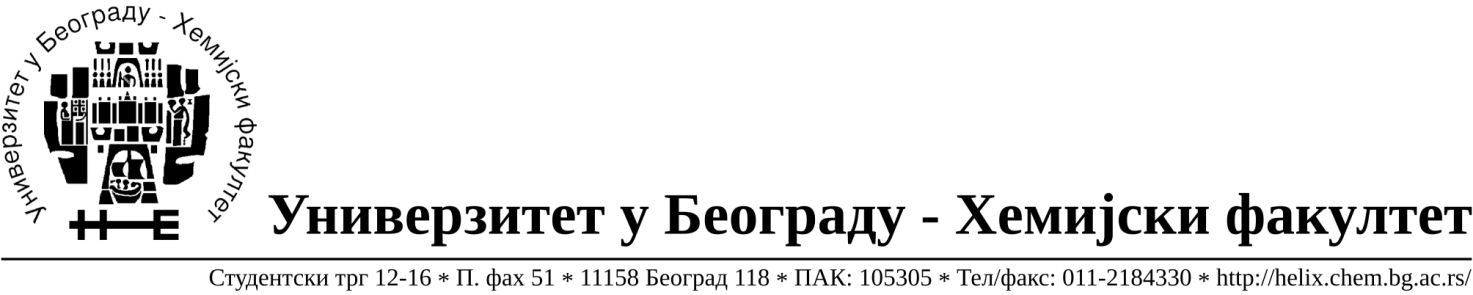 	На основу члана 116. Закона о јавним набавкама („Службени гласник РС“, бр. 124 / 12 и 68/15), Универзитет у Београду – Хемијски факултет објављује:ОБАВЕШТЕЊЕ О ЗАКЉУЧЕНОМ УГОВОРУНазив, адреса и „Интернет“ страница наручиоца: Универзитет у Београду Хемијски факултет, Београд, Студентски трг 12-16, www.chem.bg.ac.rs.Врста наручиоца: просветаОпис предмета набавке, назив и ознака из општег речника набавке: добра – материјала за образовање и науку (хемикалије) формиране по партијама( 381 партија) Отворени поступак јавне набавке, ЈН 9/18.Ознака из општег речника набавке: 24310000- основне неорганске хемикалије24320000- основне органске хемикалијеКритеријум за доделу Уговора; најниже понуђена цена.Број примљених понуда: укупно за све партије 13.Датум доношења Одлуке о додели Уговора: 03.05.2018.Основни подаци о добављачима, партије за које је уговорена вредност и укупна уговорена вредност: Период важења Уговора: до краја 2018. године.Бр.Датум закључења УговораНазив понуђачаАдреса, ПИБ и Матични бр.Број уговораПартијеУкупно уговорена вредност без ПДВ-а118.05.2018.Betahem d.o.o.Кнеза Вишеслава 88, Београд10101777707430957575/21,3,14,17,18,21,22,53,55,57,58,64,67,92,98,101,114,122,126,128,132,136,144,147,156,184,251,257,273,286,290,291220.016,00218.05.2018.Kefo d.o.o.Бачка 1UБеоград, 105046072, 20302216575/46,8,9,23,29,31,37,54,70,72,80,85,86,87,89,97,99,107,112,116,120,127,129,130,133,137,140,148,178,188,196,198,200,205,207,212,216,221,225,228,229,234,236,237,239,248,250,253,266,279,294,300,304,305,314,338,339,343,353,365,372,375,377,379,380.693.803,50318.05.2018.Novos d.o.o.Цара Душана 207,Земун,10038856917093070575/611,24,146,194,219,231,244,323.180.250,00418.05.2018.ProMedia d.o.o.Краља Петра I бр.114Кикинда10057947108704210575/89610.000,00518.05.2018.Sone comp d.o.o.Светогорска 22/IVБеоград, 10015972607991452575/107,15,118,203,232,233,293,301,311,328,341.39.184,50618.05.2018.Proanalytica d.o.o.Булевар уметности 27,11070 Нови Београд10346184217567896575/712,20,27,36,42,43,44,47,50,52,63,82,111,125,135,141,142,143,150,170,175,176,186,187,189,191,195,199,204,209,210,226,243,267,268,271,274,281,284,287,288,320,327,334,352,371.285.647,00718.05.2018.RTC d.o.o.Косте Главинића 9,Београд, 10034828107518790575/94,161,168,263.89.318,00818.05.2018.Superlab d.o.o.Милутина Миланковића 25Нови Београд, 101822498, 17051717575/1125,32,33,40,41,48,49,51,65,66,68,69,100,105,115,119,124,131,145,157,174,192,193,197,201,213,215,242,245,252,254,258,270,289,325,344,346,351.200.938,00918.05.2018.Uni-chem d.o.o.Црнотравска 27Београд, 100052572, 17167677575/135,10.,19,38,39,81,84,88,90,91,93,94,95,102,103,106,109,110,113,117,123,134,139,149,152,153,154,158,160,162,163,166,167,169,171,172,173,182,183,190,202,206,208,211,214,217,218,220,222,223,224,227,230,235,238,241,246,255,256,259,260,275,276,277,278,280,283,285,292,296,297,298,299,302,303,306,307,308,309,310,312,313,315,317,318,319,321,322,324,326,330,335,336,337,340,342,345,347,348,349,350,354,355,357,359,360,361,363,364,366,367,368,370,373,376,378,381.1.091.664,921018.05.2018.G-2 d.o.o.Цара Душана 268 i 11080 Земун 10563027820413832575/313,16,26,28,35,45,46,56,59,60,61,62,71,138,155,177,179,181,240,247,265,269,282,374.266.642,281118.05.2018.Vivogen d.o.o.Миријевски булевар 7д,11000 Београд10346184217567896575/121655.400,001218.05.2018.Alfatrade enterprise d.o.o.Рачкога 511000 Београд10024660407461330575/1329,3339.450,001318.05.2018.MS Globalmedic trade d.o.o.Ладно брдо 11В11000 Београд, 10779055620873108575/52,30,34,83,104,108,164,249,262,264,331,332.87.388,00